                               MUALLA TÜRKÜN ANAOKULU TARİHÇE                                                                                                     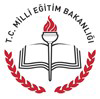 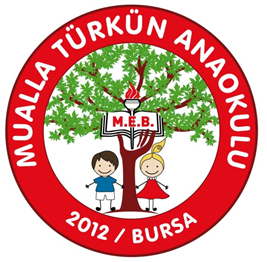 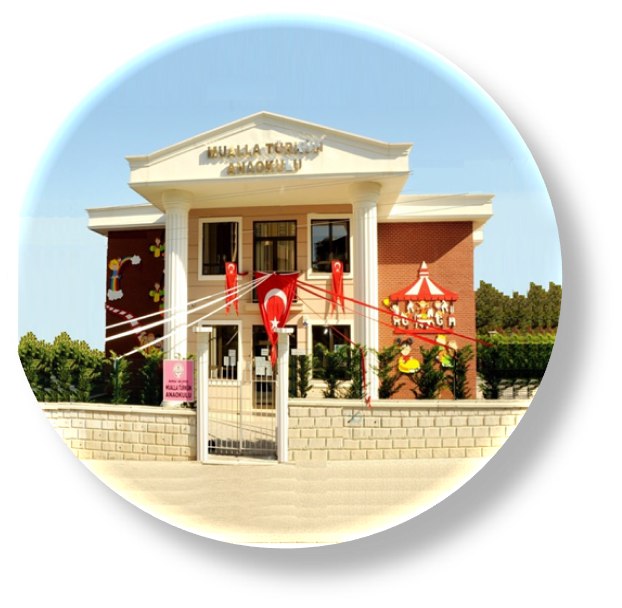 Mualla Türkün (Arpacıoğulları) 15Kasım 1931 tarihinde Bursa Setbaşı’nda dünyaya geldi. Annesi Nazmiye Hanım, babası Ahmet Hamdi Bey’dir. Ahmet Hamdi Bey’in 1929 yılında kurduğu fabrika, Bursa’nın ilk entegre ipek üretim, dokuma , boya ,baskı fabrikalarından biridir.Çocukluğu Çobanbey’ de  aynı arazi içerisinde ipek fabrikalarının da bulunduğu evde geçen Mualla Türkün, Bursa’nın ilk özel kreşi olan Çocuk Esirgeme Kurumu tarafından yaptırılan yuvaya gitmiştir. Bursa 22.İlkokulu’ndan mezun olduktan sonra  14 yaşında Bursa Kız Enstitüsü’ne girer.O sıralarda tasarımcılığa olan yeteneğini  keşfetmeye başlamıştır. Çoğu zaman dikiş derslerinde kendi çizdiği elbiseleri dikip giymekten çok hoşlandığını söyleyen Mualla Hanım  tasarımcı olmayı çok istemiş fakat bu dileğini profesyonel olarak gerçekleştirememiştir.        Mualla Hanım’ın babası Ahmet Hamdi Bey , 1947’de Hac ibadeti için gittiği Mekke’de 56 yaşındayken hayatını kaybeder ve Mekke’ye defnedilir.Babasının vefatı üzerine Arpacıoğulları İpek Fabrikası aile dostları olan Türkün Ailesine kiraya verilir.Bu  vesilesiyle tanıştığı eşi Sadettin Türkün ile1949 senesinde evlenirler.. 1950 senesinde ilk çocukları Erol Türkün,1954’te 2. çocukları Nazan Türkün  dünyaya gelir. Mualla Türkün,17 Mayıs 1987 tarihinde çok sevdiği hayat arkadaşı Sadettin Türkün’ ü 64 yaşında  kaybeder..Sayın Mualla Türkün şuan ailesiyle mutlu bir yaşam sürmektedir. Bir çok derneğe ve sosyal kulübe üyedir ve aynı zamanda etkin bir şekilde Bursa Kanser Derneği’nde görev yapmaktadır.En büyük hayali doğduğu büyüdüğü şehre annesi ve babası adına okul yaptırmak olan  oğlu Erol Türkün’ ün bu hayali, temeli Temmuz2011 tarihinde atılan Sadettin Türkün Orta Okulu ve Mualla Türkün Anaokulu’ nun  , Eylül 2012 ‘de  aktif olarak Eğitim ve Öğretime başlamasıyla gerçekleşmiştir.2014-2015 Eğitim-Öğretim yılı itibariyle 10 Öğretmen 5 derslik 225 öğrenci ile eğitim-öğretime devam etmektedir.